Devon School Nursing Service Update_ March 2020Find us online at: https://www.devon.gov.uk/educationandfamilies/health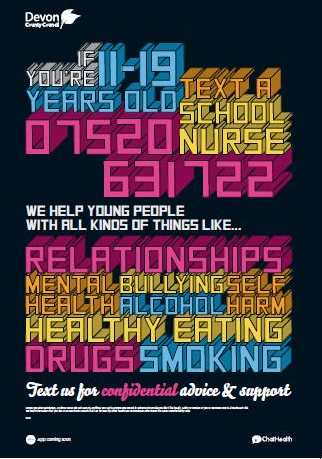 